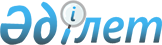 О переименовании улицы в селе ДоскейРешение акима Доскейского сельского округа Бухар-Жырауского района Карагандинской области от 30 мая 2016 года № 3. Зарегистрировано Департаментом юстиции Карагандинской области 27 июня 2016 года № 3873      Руководствуясь пунктом 4 статьи 14 Закона Республики Казахстан от 8 декабря 1993 года "Об административно – территориальном устройстве Республики Казахстан", Законом Республики Казахстан от 23 января 2001 года "О местном государственном управлении и самоуправлении в Республике Казахстан" и учитывая мнение жителей, аким Доскейского сельского округа РЕШИЛ: 

      1. Переименовать улицу 50 лет Казахстана села Доскей – на улицу Тауелсиздик.

      2. Контроль за исполнением данного решения оставляю за собой.

      3. Настоящее решение вводится в действие по истечении десяти календарных дней после дня его официального опубликования.


					© 2012. РГП на ПХВ «Институт законодательства и правовой информации Республики Казахстан» Министерства юстиции Республики Казахстан
				
      Исполняющий обязанности акима
Доскейского сельского округа 

Г. Ахметова
